СОВЕТ ДЕПУТАТОВмуниципального округаРЯЗАНСКИЙ РЕШЕНИЕ12 апреля 2022 года №  63/11Об установке ограждающего устройстваВ соответствии с постановлением Правительства Москвы от 02.07.2013 года № 428-ПП «О порядке установки ограждений на придомовых территориях в городе Москве», обращением жителей Рязанского района города Москвы, Совет депутатов муниципального округа Рязанский решил:  Согласовать установку ограждающего устройства (шлагбаума) на придомовой территории многоквартирного дома, находящихся по адресу: город Москва, ул. Михайлова, дом 41 согласно приложению к настоящему решению.  Настоящее решение вступает в силу со дня его принятия.  3. Опубликовать настоящее решение в информационном бюллетене «Рязанский проспект» и разместить на официальном сайте муниципального округа Рязанский в сети Интернет. 4.	Контроль    исполнения    настоящего   решения    возложить   на   Главу муниципального округа Рязанский А.Д. Евсеева.  Глава муниципальногоПриложениек решению Совета депутатовмуниципального округа Рязанскийот 12.04.2022 года № 63/11Схема
Установки ограждающего устройства ( шлагбаума) на придомовой территории в муниципальном округе Рязанский по адресу : Ул. Михайлова ,  д. 41.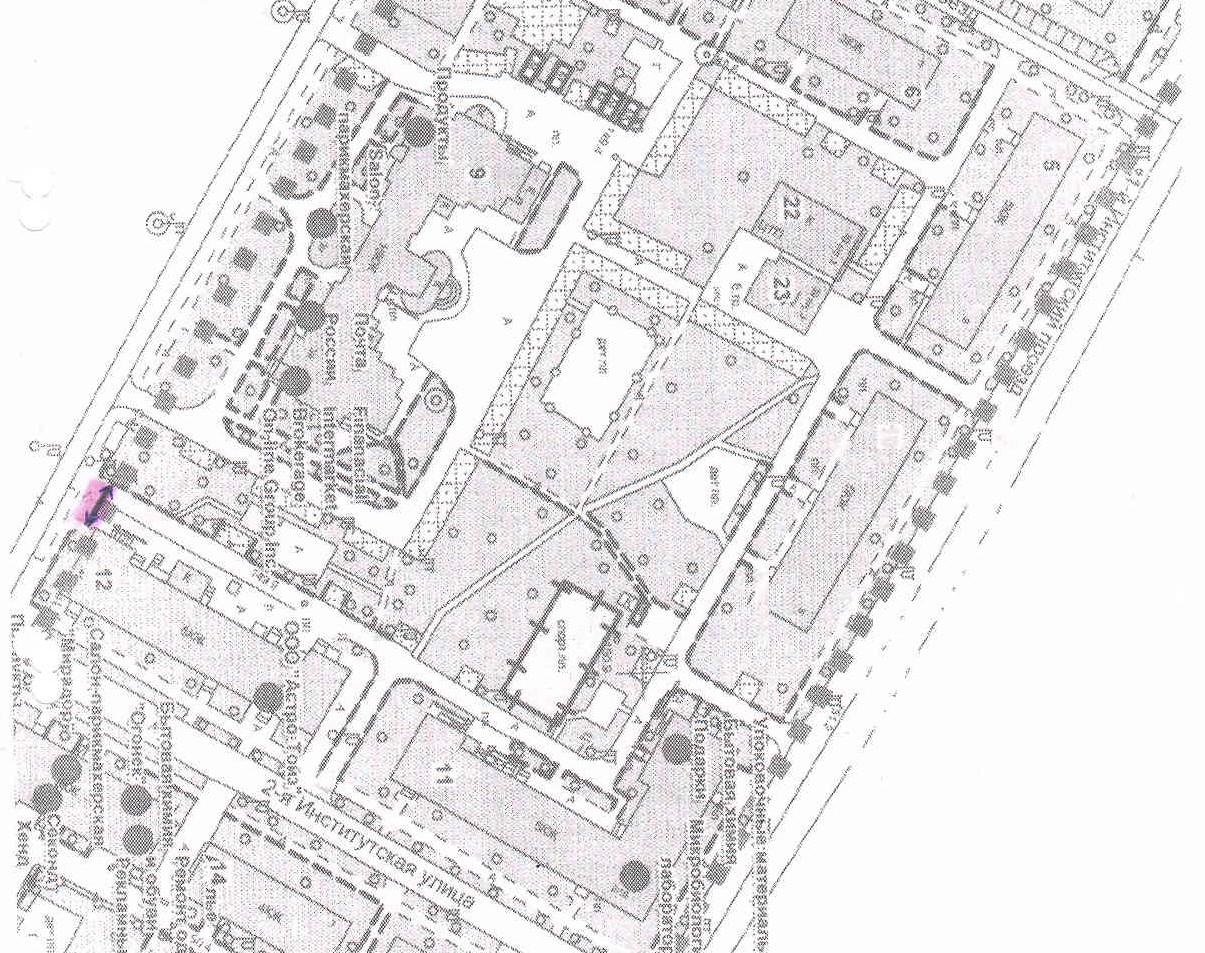 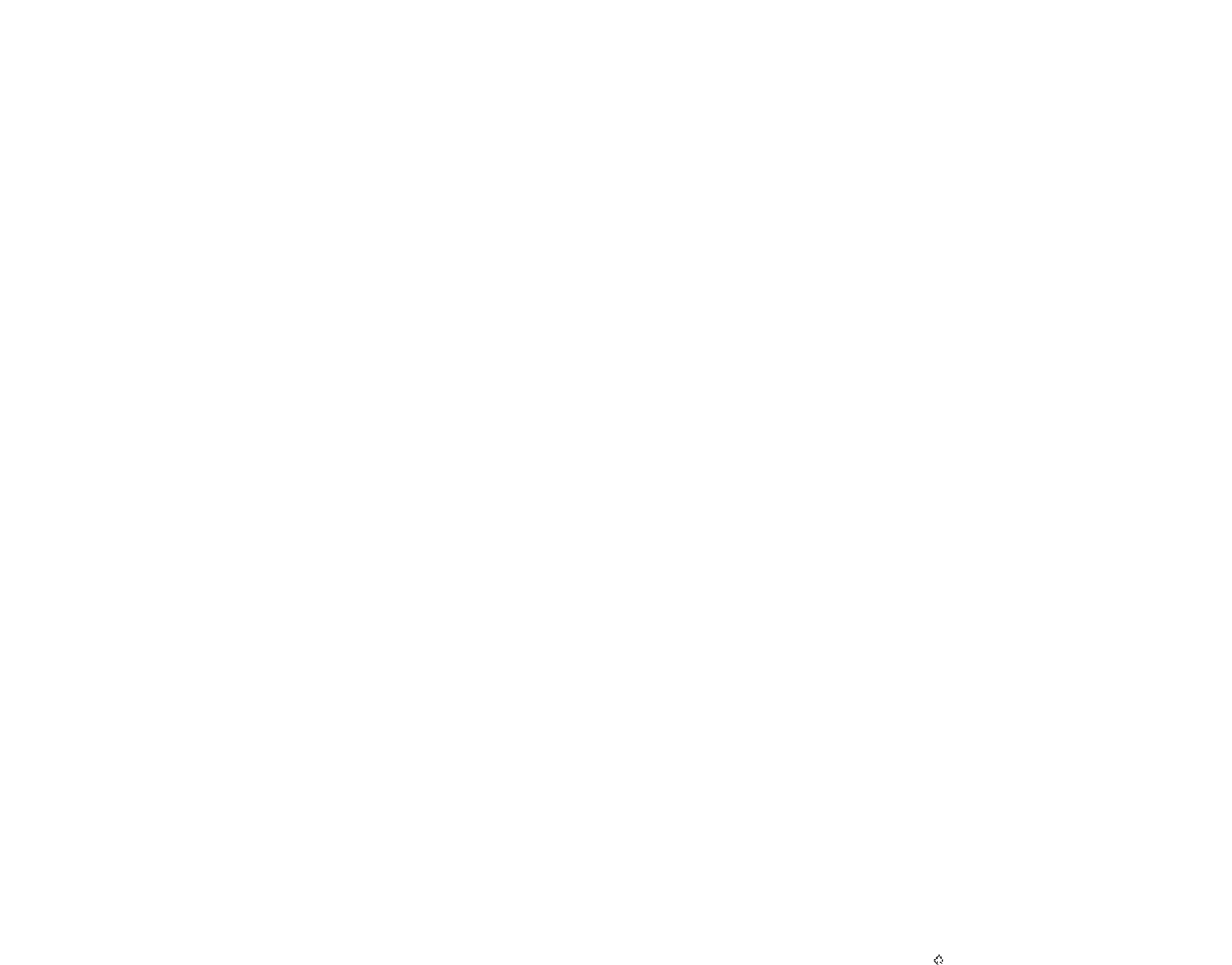 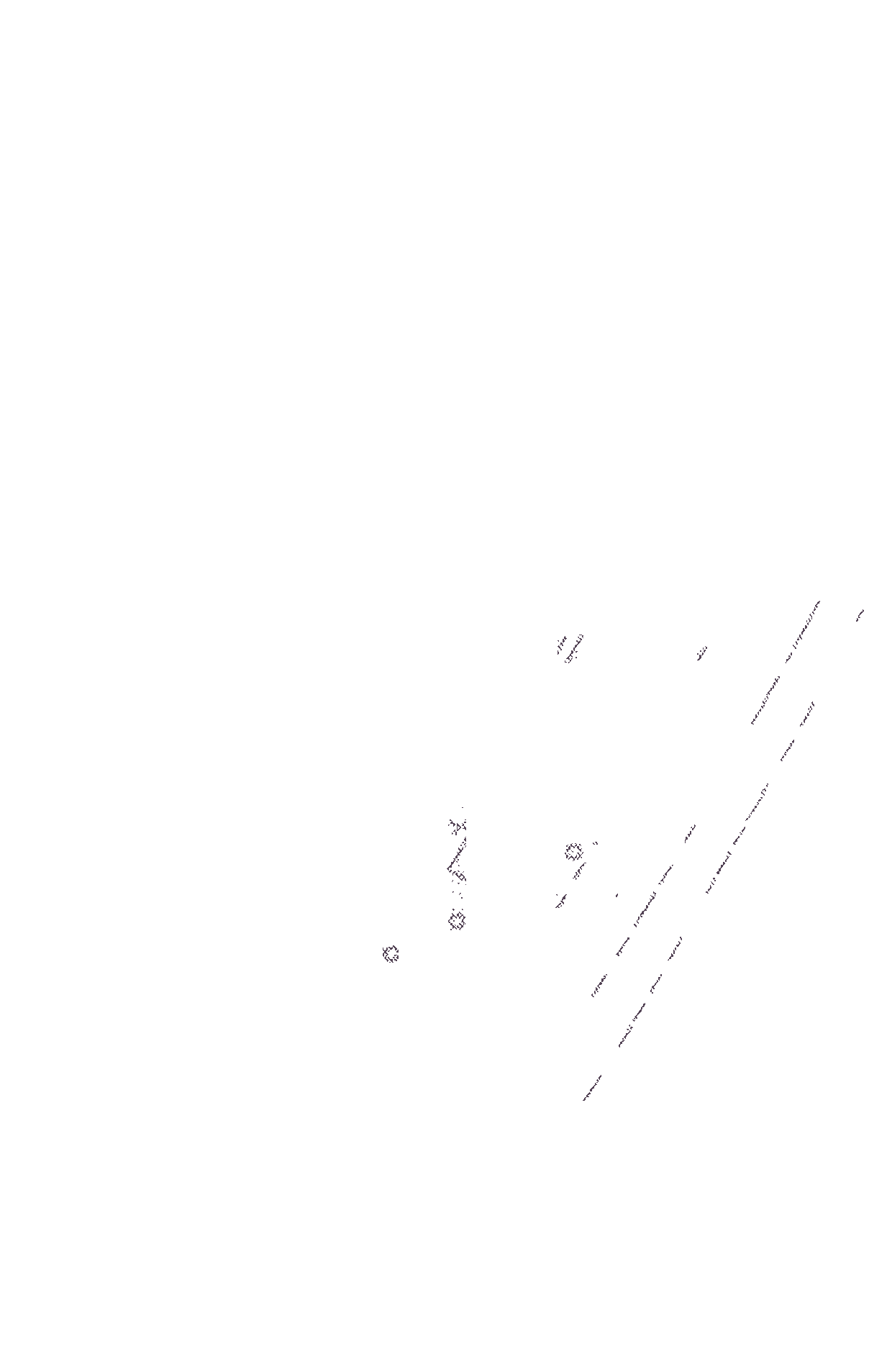 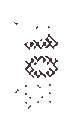 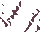 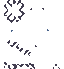 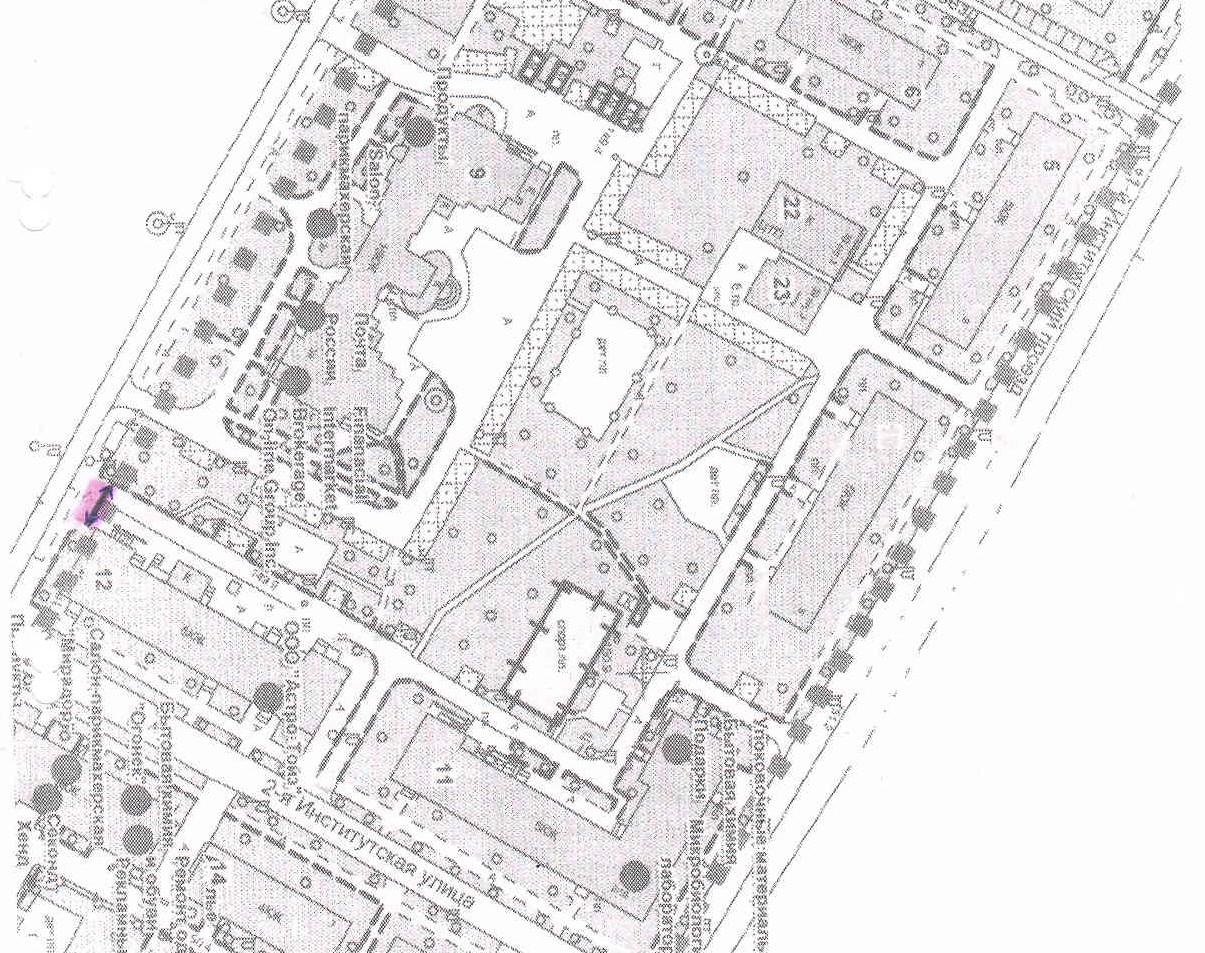 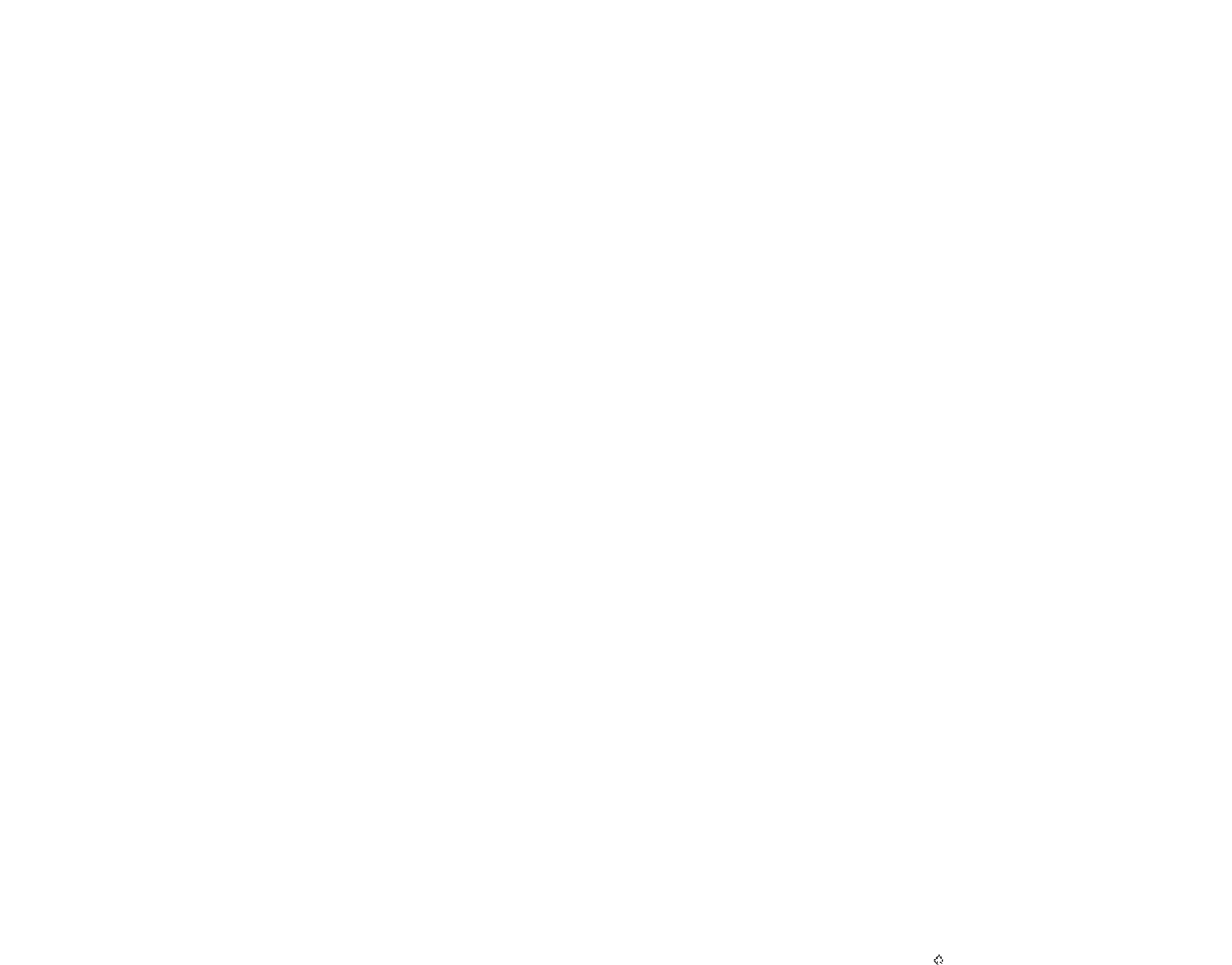 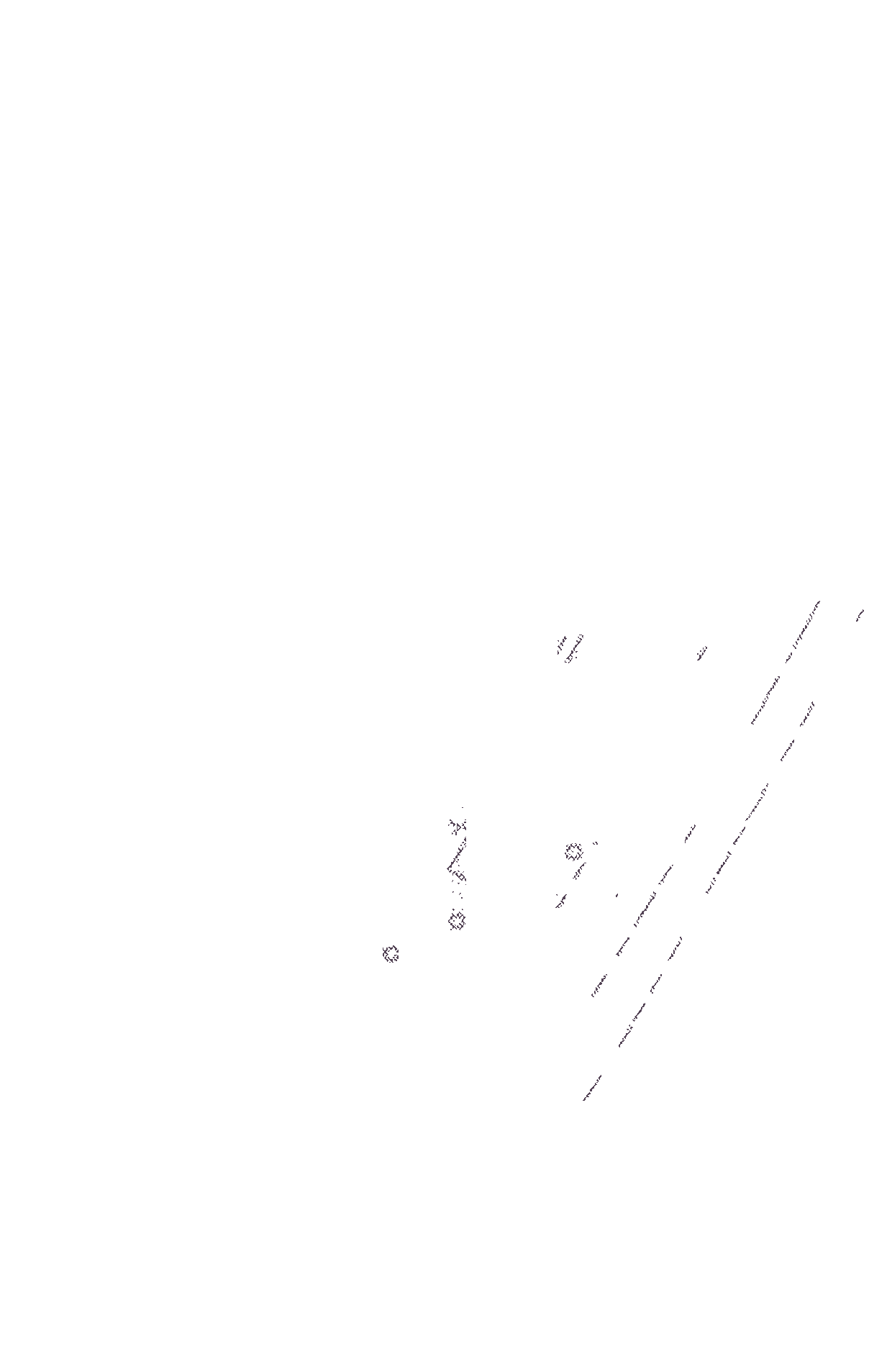 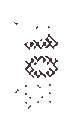 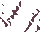 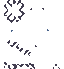 	- антивандальный шлагбаум с вызывной панелью, аудиосвязью с круглосуточной диспетчеризациейТип ограждающего устройстваАнтивандальный шлагбаум откатного типа  для контроля доступа транспортных средств. Конструкция шлагбаума состоит из металлической̆ стрелы с приводом и блоком управления. Все элементы покрыты порошково-полимерной̆ краской̆.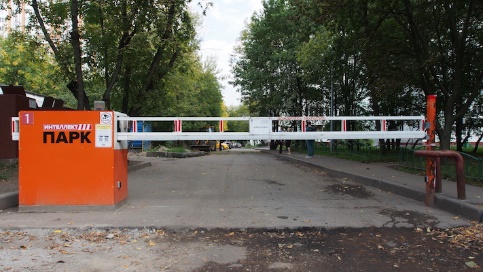 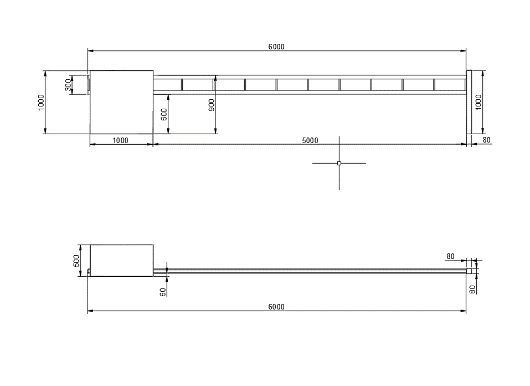 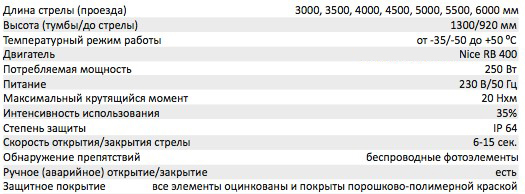 округа Рязанский			                                                           А.Д. Евсеев